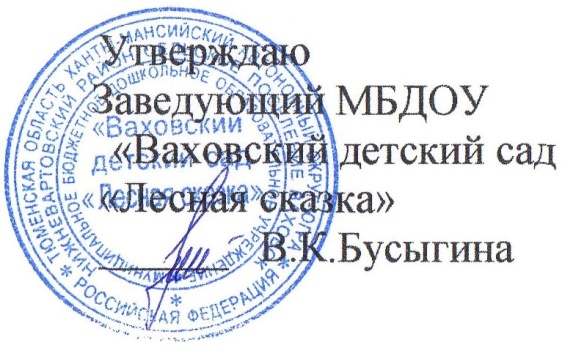                                                                                    приказ от 14.01.2015 № 1АПравила приема в МБДОУ «Ваховский детский сад «Лесная сказка»1. Детский сад открыт с 7.30 до 18.002. Прием детей осуществляется с 7.30 до 8.45.3. Утром родитель (законный представитель) вместе с ребенком приходит в группу и передает ребенка воспитателю  лично,  расписывается в журнале приема детей. 4. Запрещается отправлять ребенка в детский сад одного, оставлять ребенка в раздевалке без присмотра взрослого или с посторонними лицами.5. Поздний привод ребенка в детский сад нарушает режим работы группы и затрудняет воспитательно - образовательный процесс. Важно приводить ребенка не позднее, чем за 15 минут до начала занятий, чтобы ребенок мог спокойно позавтракать, подготовиться к занятиям.6. Родителям (законным представителям) необходимо рассказать воспитателю группы о самочувствии и настроении ребенка для лучшего понимания ребенка. 7. В случае отсутствия ребенка по болезни или по иному случаю, необходимо позвонить в детский сад по номеру 28-80-97.8. При выходе с больничного или отпуска так же важно предупредить воспитателя или медицинскую сестру о приходе ребенка за день (желательно днем, до 12.00 для подачи заявки на питание). 9. После больничного или отсутствия по другой причине более 5 дней ребенок принимается со справкой от врача. 10. На время отпуска ребенка родителям (законным представителям) необходимо написать заявление на имя руководителя детского сада о сохранении места на время отпуска. 11. Родителям (законным представителям) нельзя без ведома воспитателя забирать детей из детского сада, а так же поручать это  посторонним и малознакомым лицам.12. В случае если родители (законные представители) доверяют приводить и забирать ребенка родственникам (бабушкам, тетям) необходимо   подать письменное нотариально заверенное заявление руководителю детского сада  (для каждого родственника отдельное). Необходимо заранее представить воспитателю группы тех лиц, которым родитель доверяет забирать ребенка. 13. В случае длительного проживания ребенка с родственниками необходимо предоставить письменное нотариально заверенное согласие родственников руководителю детского сада.14. Строго запрещается отдавать  детей посторонним людям.15. В дни праздников в детском саду необходимо приходить не позднее, чем за 20 минут до их начала, чтобы помочь ребенку надеть праздничную одежду, поправить прическу.16.  В случае если ребенка не забрали из детского сада после 18.00, и нет возможности связаться с родителями (законными представителями) воспитатель обращается к специалисту бюджетного учреждения «Комплексного центра социального обслуживания населения» Карташовой Е.Б. для размещения ребенка в пункт временного размещения детей (Ваховскую врачебную амбулаторию).17. По распоряжению Главы Нижневартовского района  на летний период,  происходит объединение групп. Режим и план работы при этом соблюдается. 18. На территорию детского сада запрещается заезжать на автомобиле, заходить в детский сад с домашними животными, посторонними лицами, спиртными напитками.19. Запрещается приводить детей в ювелирных украшениях, с мелкими игрушками, сотовыми телефонами,  монетами и т.п. с целью безопасности здоровья детей и утери  любимых предметов.20. Запрещается употребление детьми жвачек, оставлять в шкафчиках конфеты, печенье и другие продукты питания!Вот, что говорит в таком случае закон.1. Ребенок переходит под ответственность воспитателя только в момент передачи его из рук в руки родителями (законными представителями) и таким же образом возвращается под ответственность родителей (законных представителей)  обратно.
2. Если родители (законные представители) приводят ребенка раньше официального начала работы детского сада и оставляют его перед закрытой дверью – они нарушают свои обязанности, так как до прихода воспитателя ребенок еще не находится под ответственностью сотрудников детского сада. Родители (законные представители), забирающие малыша позже установленного договором времени, тоже нарушают свои обязательства перед детским дошкольным учреждением.3. По окончании рабочего дня в детском саду воспитатель имеет право передавать ребенка только родителям (законным представителям)  либо лицам, внесенным в предоставленное руководителю детского сада  письменное нотариально заверенное заявление.4. В случае опасности, грозящей ребенку со стороны забирающего взрослого (нетрезвое состояние, проявление агрессии и т. д.), воспитатель имеет право не отдать ребенка.  Если ребенка забирает несовершеннолетний:С точки зрения закона это недопустимо, даже если будут написаны десятки заявлений. А за факт передачи ребенка несовершеннолетним, администрацию детского сад накажут штрафом, а заведующего  могут уволить или даже дать вполне реальный срок (если с ребенком что-нибудь случится). Потому что именно она понесет ответственность в случае каких-либо претензий со стороны родителей.Вашу проблему можно решить следующими путями:- Поменять детский сад, на сад с круглосуточным режимом.- Собрать родительское собрание в вашем детсаду. Если таких же, как вы наберется достаточное количество, то можно обратиться к заведующему, создать в вашем детском саду дежурную группу, куда будут собирать всех деток, за которыми родители не могут прийти до 18-00.- Договориться с воспитателями группы, чтобы они сидели с вашим ребенком за дополнительную плату сверх рабочего времени или провожали его до дома.- Если позволяют средства нанять няню (предварительно оформив на нее нотариально заверенное согласие), которая будет забирать ребенка из детского сада и приводить домой.